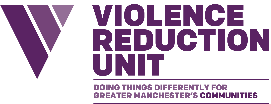 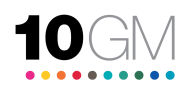 Greater Manchester Violence Reduction Unit: Community-led Approaches ProgrammeTrafford – Gorse Hill.Allocation: £100,000Period: 2024 - 2025Expression of Interest Guidelines The Greater Manchester Combined Authority (GMCA) Violence Reduction Unit (VRU) have commissioned 10GM to deliver a programme of work around community-led approaches. 10GM is a joint venture to support the voluntary, community and social enterprise (VCSE) sector in all of the ten boroughs of Greater Manchester. The key focus of the programme is ensuring that young people and stakeholders in a place come together, focussing on a strength-based approach in the pilot sites to identify what’s going on, what’s not happening and to develop ideas from within the community to develop projects and activities. The programme is co-ordinated by a VCSE Sector Strategic Lead who will be working with Public Sector and VCSE sector partners to deliver the programme. The VCSE Sector Strategic Lead will be responsible for maximising the contribution of the Voluntary, Community and Social Enterprise (VCSE) sector in leading a series of place-based responses to violence affecting young people in those areas most in need of help and in achieving better outcomes for residents in those communities. This programme is about working with communities to find solutions to problems that exist in their area. Investment is important and there is funding available to develop and deliver solutions that communities define and decide. The key priority is about building trust with communities and acting upon their challenges and ideas. You can find out more information about the strategy behind this programme through the Greater Than Violence Strategy - Greater Manchester Violence Reduction Unit (gmvru.co.uk)Community engagement has been taking place since July 2023. The community lead has been consulting with the community and public sector services supporting the Gorse Hill Community.  During the community engagement the aims were to understand the strengths and issues that exist and what might be done to improve the situation.These sessions were a mixture of face to face, online meetings both with individuals and groups, and youth engagement sessions.The sessions considered:Community Assets / What's good?What's not working?What's needed and ideas for change. Expressions of interest are invited from organisations with strong connections with this community to form an alliance to work together to develop the key areas identified by this co design process. The outcomes we want to see for young people living in Gorse Hill as result of this funding include:Improved aspirations. Improved access to activities and opportunities.Improved mental and physical wellbeing.Improved relationships between young people and their parents/carers.Improved sense of pride, respect and belonging in their communityExpressions of interest should bring together a partnership of voluntary, community & social enterprise organisations who can offer the following interventions in Gorse Hill.A catalogue of sports, wellbeing, and creative arts activities for young people to explore outside of a formal learning setting. 
A mentoring programme or community wide project that encourages community cohesion and helps to provide positive role models for young people and families that are at risk or vulnerable to criminal exploitation.Programmes that support and empower young people in the Gorse Hill area  to make a positive contribution to community cohesion and their personal development. Work with parents: projects that engage and support children and parents/carers/families, holistically, connecting with additional support where necessary. Develop and deliver community wide training and development programmes to promote awareness and understanding in a range of areas that include personal safety  and Child Criminal Exploitation (CCE).Age Range: delivery proposals need to prioritise young people aged 8 -25 years.Geographical area: all work must be delivered within the area of Gorse Hill. We are particularly interested in receiving applications which offer creative solutions to identifying suitable partnerships/venues in the area mentioned above and community assets including outdoor spaces. Applications must be able to evidence how this work supports wider neighbourhood integration and longer-term sustainability working alongside core neighbourhood stakeholders. 
We encourage applications that are in line with the above priorities but look to work with specific demographics within the Gorse Hill community as part of a more focussed programme within the larger body of work.Partnerships of voluntary, community and social enterprise (VCFSE) organisations are invited to submit an expression of interest by completing the application form accompanying this information pack. The members of the partnership need to have strong connection with the community of Gorse Hill.Funding: The funding allocation is for the successful partnership and will be up to £100,000. Costs may include overheads, delivery and some capital costs.  If you are applying for capital costs, you must demonstrate that capital funding will directly enable you to achieve the fund’s priorities.What is a partnership?In this context, funding is available for a collaboration of two or more VCFSE sector organisations working together in order to achieve shared goals and outcomes. We welcome and encourage partnership working with schools, youth services and all members of the Trafford Youth Network. However please be aware that eligible funding within the costings section of your application is for VCFSE organisations only. Whilst there is no essential requirement for a formal partnership agreement, the partnership members will be required to agree and sign up to a memorandum of understanding, outlining how each organisation would deliver its activity to achieve the collective goal. Can we be a member of more than one Partnership?  Yes, your organisation’s name may be included in more than one expression of interest.The Lead Organisation:The application must be submitted by one organisation on behalf of the partnership. The role of the applicant organisation will be to submit the application and to be the main point of contact for monitoring and reporting. The Partnership:The total number of members is at the discretion of the partnership itself.The partnership in this case will be two or more organisations who agree to work together to co-design and deliver a set of agreed outcomes.If successful, the alliance members will all agree terms and conditions directly with Bolton CVS.Payments will be made directly to each individual partnership member, once all required information has been provided and agreed.The partnership lead will be responsible for reporting on delivery and budget milestones.The alliance will be required to provide a written report on progress twice yearly. All applicants need to meet our minimum requirements for applicants. To apply for this opportunity, the ‘applicant’ organisation, on behalf of the partnershipWill be expected to demonstrate that it has experience of leading a partnership. Will be expected to have an income of over £50k in the last year and full accounts for a minimum of three years.  However, if there has been a decrease in income generated due to Covid-19, please discuss this with Michael Phipps, Bolton CVS.All partnership members must: Be based and/or provide benefit to people living in Gorse Hill.All partnership members must also be either:A constituted voluntary or community groupA registered charity Another type of constituted not for profit organisation.Members must:Have a proven track record delivering work in the area stated which promotes community development.Be up to date with the monitoring returns for any grants managed through TBCHave a charitable-type dissolution clause or an asset lock.If your costings include payments to a trustee or committee member, your governing document must allow this, and you must have appropriate procedures in place to manage any potential conflict of interest. We expect you to have appropriate insurance for your groups’ activities.  Any sports coaches (volunteer or paid) must hold a suitably recognised coaching qualification. If you are working with children or young people and/or vulnerable adults, your group or organisation needs to have a named committee member or trustee responsible for safeguarding. Your Safeguarding Policy must outline clear steps to take in the event of an incident or disclosure, including who to inform and how to contact them.You must have safeguarding training for all staff and volunteers, who have face-to-face contact with children and young people or vulnerable adults.We welcome organisations who pay and/or are accredited Living Wage employers (for more information see: livingwage.org.uk).Social ValueThe application form will ask you about the wider social value of your project. We are asking this because we want to make sure we promote the full value of the voluntary sector’s work in Gorse Hill and beyond. What is Social Value?  Social value is about the wider benefits your project could bring. This could be to the environment, our local economy as well as promoting inclusion, empowerment and happiness. For example:If your project involves local volunteers, it could bring new skills and expertise to Gorse Hill.If your project builds in environmental benefits by reducing car use, reducing, re-using or recycling materials. Or, by encouraging people to understand, enjoy and protect our wildlife, local nature reserves and green spaces.  You could decide to purchase materials for your project from an independent retailer in Gorse Hill and surrounding area, resulting in increasing the amount of money circulating within local area.Your project could require a new paid post. If you employed a Gorse Hill resident, the resulting social value would be that you have contributed to the local economy.  Your project could be working in partnership with a local business to harness additional skills and resources for the benefit of our community. Once we have received your application, we will complete initial checks to ensure: That you meet our minimum standards for eligibility. Your application is eligible to apply for the fund.That you have completed all outstanding monitoring for any other applications you have that are managed by Thrive Trafford.That you have answered all the questions. If your application meets the stage one requirements, you will be invited to submit a Stage Two application. At this stage you will be required to submit a fully costed delivery plan and milestones.For an informal discussion about this opportunity, please contact;Michael Phipps Michael@boltoncvs.org.uk 07922423600Bolton Community and Voluntary Services (CVS) Registered Charity No: 1003123Registered Company No: 2615057The Bolton HubBold StreetBolton Greater ManchesterBL1 1LS01204 546 010funding@boltoncvs.org.ukBackground Fund Opens 15th April 2024EOI (Stage One) Deadline 13th May 2024.How to apply Stage One Expression of Interest Alliance Application FormNotification of Stage One applications14th June 2024Stage Two deadline 1st July 2024Notification Date 1st August 2024. Community-led Approaches Engagement and ActivityFund Outcomes Background information  ExpectationsEligibilityWhat happens once we have received your application Further information